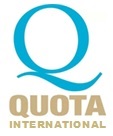                QUOTA INTERNATIONAL OF CENTRAL OREGON         DEAF &/OR HEARING-IMPAIRED SCHOLARSHIP APPLICATIONQuota International of Central Oregon is proud to award scholarships to the deaf and hearing impaired and/or to individuals seeking education in a field that works with the deaf and hearing impaired.   The scholarships are used for pursuing a post-secondary degree or for continuing education in the deaf/hearing impaired field.Selection Criteria:Applicants will:Be hearing impaired OR planning to pursue a career working with the hearing impairedHave a minimum cumulative GPA of 2.5Submit a copy of their most recent transcript Demonstrate leadership and school service activity involvementBe active in the community Submit the completed application which includes essay questions, references, and a release form. Submit at least 2 letters of recommendation, with one being from an educator.  The attached reference form may be used. Enroll in the upcoming fall term Completed applications must be received no later than *March 15thMail application to:			or Email to:Q. I. of Central Oregon			quotaofcoservice@gmail.comAttn: Service Chair - Scholarship		PO Box 1372Bend, OR  97709*DEAF & HEARING-IMPAIRED applicants may submit this application throughout the year to request funds for tuition. QICO DEAF &/OR HEARING-IMPAIRED APPLICATION FORMName_____________________________________________________Date	________________            (last)                                (first)                             (m.i.)Home address	__________________________________________________________________City________________________ State_______________________ZIP Code	________________Telephone___________________ Email _____________________________________________Are you a U.S. Citizen or Legal Resident Alien?   YES or NOBirthdate_______________ How long have you resided in Central Oregon?	_________________Highest level of academic achievement______________________________________________ High school attended____________________________________________________________GPA __________     When did you (or when will you) graduate? __________________________Are you currently employed?   YES or NOIf yes, where? _____________________ 	Occupation: _________________________________Marital status:     Single______     Married______     Separated______     Divorced	______Total Number of Dependents:  _______    Total Number in Household:  _______Have you filed a tax return for the prior two years?   YES or NO If yes, please provide a copy, BLACKING OUT all Social Security numbers.Are you currently living with a parent or legal guardian?  YES or NOIf no, who are you living with?_____________________________________________If yes, please provide a copy of the first 2 pages of your parent's/guardian's/ spouse’s if not filed joint tax returns for prior year BLACKING OUT all Social Security numbers.How many people are living in your household? _______Are you or anyone living in your household deaf, hearing impaired or disabled?   YES or NO If yes, please explain____________________________________________________________________________________________________________________________________________________________Have you received other scholarships or grants?  YES or NO If yes, please explain____________________________________________________________________________________________________________________________________________________________Have you ever received a scholarship or donations from Quota International? YES or NO If yes, please explain_____________________________________________________________________________Will you receive other income (such as financial aid, cash awards, loans, child support, alimony, savings, trust funds) while attending your school/college/university? YES or NO If yes, please explain__________________________________________________________________________________________________________________________________________________________________________________________________________________________________________Name and address of the school/college/university you are planning to attend:	______________________________________________________________________________	____________________________________________________________________________________________________________________________________________________________What is your estimated start date? __________________________________________________Do you have a student ID number for the school/college/university you plan to attend (not your current High School ID)?   YES or NOIf yes, please provide the number if known: __________________________Degree and/or career you plan to pursue: ___________________________________________ESSAY QUESTIONSBriefly answer the questions below.  Please do not exceed 125 words per question.  Please type or print clearly using black ink. Please explain your need for financial assistance.Please give a short description of your goals and aspirations.With what school and/or community activities have you been involved? Tell us what your involvement has meant to you.  How have these experiences affected your personal development and outlook?  (Give specifics)REFERENCE FORMQUOTA INTERNATIONAL OF CENTRAL OREGONDEAF&/ OR HEARING-IMPAIRED SCHOLARSHIP FUNDApplicant’s Name: ______________________________________________________The above has applied to Quota International of Central Oregon for Scholarship funds allocated to the deaf &/or hearing impaired or to individuals seeking education in a field that works with the deaf and hearing impaired. Please provide responses to each question listed, either typed or using black ink.  If more space is needed, use the back side of this page.  How long have you known the applicant and in what capacity?What is your assessment of the applicant’s academic achievement, personal abilities, or community involvement?  (Please respond to the category with which you are most familiar.)Are there unique factors that make the applicant especially worthy of receiving this scholarship (special talents, self-directed life, inspirational history, college goals, etc.)?Name: ______________________________________ Phone number: 	____________________Place of employment: _____________________________ Position/Title: 	__________________Signature: ___________________________________________Date: 	_____________________Thank you for your assistance.RELEASE FORM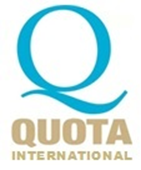 QUOTA INTERNATIONAL OF CENTRAL OREGONDEAF &/OR HEARING-IMPAIRED SCHOLARSHIP FUNDApplicant’s Name: ______________________________________________________By signing this release form, I give my permission to Quota International of Central Oregon to use my name for any publicity the Board of Directors deems appropriate.Signature: ______________________________________     Date	: _______________________